Monday 31th July 2017Reading & writing 		11:30am - 12:45pm  	Main Hall all welcome Healing 			12:00pm – 3:00pm 	Lounge all welcomeDrop-In Meal  			4:00pm – 5:30pm Tuesday 1st August 2017Let’s Sign Together    		(1 week holiday closure) The Big Swing			1:00pm – 5:00pm 	Outdoors all welcome(Outside adventure play)Food Included 			4:00pm - 5:30pmMission Statement: To facilitate free of charge play opportunities for children and young people aged 5-16.Drop-In Meal 			 4:00pm - 5:30pm Wednesday 2nd August 2017Your child can attend the full day or choose an activity they want to take part in.There are 30 places available past Kidz club members will have priority.FREE Summer Kidz Club 		10:30am – 3:00pm 	Main Hall10:30 –Dance12:00 – Lunch13:00 Football/Cricket15:00 – End/Pick-upThursday 3rd August 2017Self-defence 			11:30am -12:30pm 	Main Hall Adults and Children welcome all abilities FREE Family Cook and Eat Tea 	4:00pm – 5:30pm	Café Foyer Family Self-defence / Karate	5:00pm - 6:00pm 	Main Hall Adults and Children welcome all abilities FREEAdult Dance Fit Fusion		 8:00pm – 9:00pm 	Main HallVicki – New fast fun fitness all abilities welcome  £5 Friday 4th August 2017Your child can attend the full day or choose an activity they want to take part in.There are 30 places available past Kidz club members will have priority.FREE Summer Kidz Club 		10:30am – 3:00pm 	Main Hall10:30 –Dance12:00 – Lunch13:00 Football/Cricket15:00 – End/Pick-up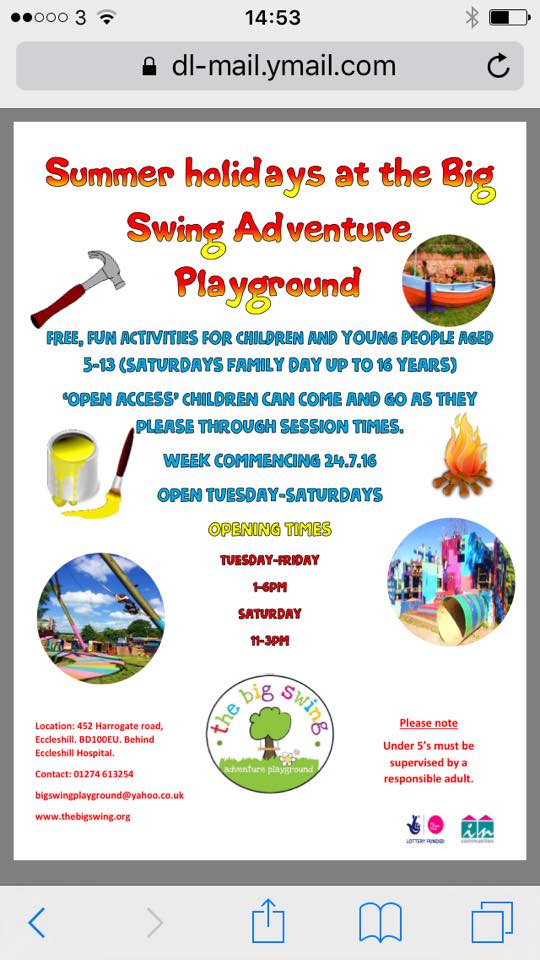 